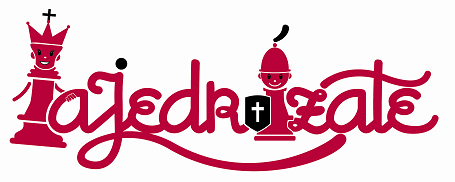 AJEDRÍZATE: HORARIOS Y PRECIOS TEMPORADA 2017/2018*Descuentos para hermanos del 10% * La matrícula costará 15€ (pago Único)* Los grupos se podrán modificar siempre y cuando se formen grupos. Días/NivelesLunesMartesMiércolesJuevesViernesIniciación17:30- 18:3017:30- 18:3017:30- 18:3017:30- 18:3017:30- 18:30Medio18:30-19:3018:30-19:3018:30-19:3018:30-19:3018:30-19:30TECNIFICACIÓN19:30 – 20:30Adultos IniciaciónAdultos Medio19:30-20:3019:30-20:30Nº Días/Actividad 1 día (1hora/semana)2 días (2 horas/semana)Clases Grupales 20€ mensuales35€ mensuales Clases Individuales 15€/ hora ------------Clases Online 15€/ hora ------------Clases Adultos 25€ mensuales ------------Clases Extraescolares 15€ mensuales ------------